New Copper Press Fitting SystemFor New Zealand Copper TubeLEAP introduces the CopperLink press fitting range that complies with New Zealand standard copper, making jobs easier and more cost-effective for NZ plumbers.[Image]So, Why Copper Fitting? With more than 20 years of industry experience, we observe that copper is the most durable material in the plumbing industry. Copper tubes tend to last longer and are especially beneficial in underground piping applications due to their high corrosion resistance.LEAP CopperLink offers installers the benefits of plumbing copper in a more innovative and cost-effective approach.Not Just Another Copper Press FittingUnlike other copper press fittings in the market, LEAP CopperLink is a copper fitting range specifically designed for NZ plumbers and gasfitters, complying for use with NZS 3501 copper tube. Since the majority of our houses and buildings are built with NZ copper tubes, CopperLink makes it easier for installers to complete their jobs. Plumbers can also NZ copper  most plumbing merchants. Additionally, NZ standard copper is more affordable than European and other standard copper.A New Way To Do Copper Plumbing – Free InstallationCopperLink is engineered to offer installers the benefits of free mechanical press joining technology as an alternative to the traditional soldering copper technique. This  the  on site and eliminates the need for nitrogen purge. With CopperLink, plumbing copper is now safer and more cost-effective and s are no longer required to acquire hot works permits or braz every fitting. Since the fittings are also compatible with the LEAP copper press tool and REMS VI profile jaws, installation is quick and easy and can be completed during working hours by a single employee.[Image]All copper fittings are manufactured using the latest extrusion, moulding, and machining techniques with the 3-point press design to ensure permanent, reliable, and leak-free joints, providing plumbers with a copper press fitting system warranted for 25 years. The launch of CopperLink demonstrates LEAP’s commitment to our mission to give installers the freedom deliver great service. We’re thrilled to be bringing some more exciting news about these copper fittings over the next few months.Learn more about LEAP CopperLink range here.List of Keywords and the number of times we’d like it to appear in the blog.Actual keyword use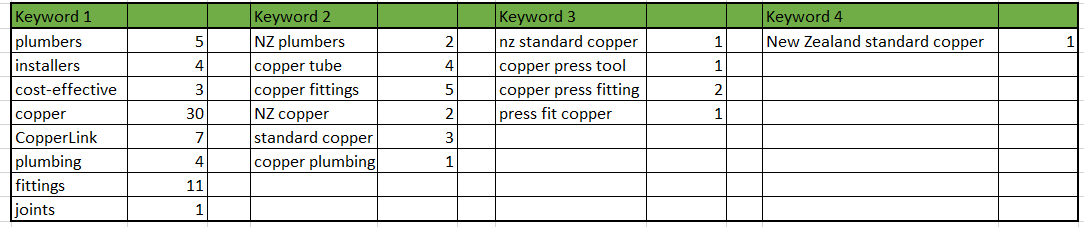 Keyword 1Keyword 2Keyword 3Keyword 4plumbers5NZ plumbers2NZ standard copper1New Zealand standard copper1installers4copper tube/s4copper press tool1cost-effective3copper fittings5copper press fitting4copper32NZ copper2press-fit copper2CopperLink8standard copper3plumbing5copper plumbing1fitting/s11joints1